§1759.  Vehicle detainment and inspectionIf the commissioner has sufficient reason to believe that a contagious or infectious animal disease that is classified as reportable under section 1801 or a pathogen that is classified as reportable under section 1801 has been or may be introduced into the State, the commissioner may stop and inspect vehicles transporting domestic animals or poultry to ensure that biosecurity procedures, including cleaning and disinfection, outlined by the United States Department of Agriculture have been adhered to and that importation certification documents are in order.  [PL 2001, c. 572, §31 (NEW).]An incoming vehicle may be refused entry into the State and an outgoing vehicle may be detained within the State until any necessary inspection or disinfection has been performed or any required evidence of inspection or disinfection has been received by the commissioner.  [PL 2001, c. 572, §31 (NEW).]SECTION HISTORYPL 2001, c. 572, §31 (NEW). The State of Maine claims a copyright in its codified statutes. If you intend to republish this material, we require that you include the following disclaimer in your publication:All copyrights and other rights to statutory text are reserved by the State of Maine. The text included in this publication reflects changes made through the First Regular and First Special Session of the 131st Maine Legislature and is current through November 1, 2023
                    . The text is subject to change without notice. It is a version that has not been officially certified by the Secretary of State. Refer to the Maine Revised Statutes Annotated and supplements for certified text.
                The Office of the Revisor of Statutes also requests that you send us one copy of any statutory publication you may produce. Our goal is not to restrict publishing activity, but to keep track of who is publishing what, to identify any needless duplication and to preserve the State's copyright rights.PLEASE NOTE: The Revisor's Office cannot perform research for or provide legal advice or interpretation of Maine law to the public. If you need legal assistance, please contact a qualified attorney.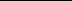 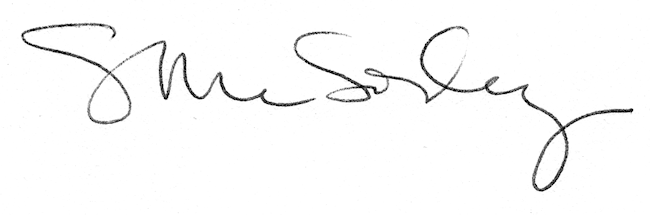 